Supplemental digital contentSupplementary methods. Data cleaning and quality controlFigure S1. Geographical distribution of the participating centers in this studyTable S1. List of the participating centers and site principal investigators in this studyTable S2. Patient and hospital characteristics of all participants by management group within 48 hours of admission (Additional information)Table S3. Subgroup analysis: univariant comparison of delayed pseudoaneurysm formation by management group within 48 hours of admissionFigure S2. Dotplot showing A) diameter of pseudoaneurysm, and B) distance from spleen/liver capsule to pseudoaneurysm by AAST grade of injury (1994 version)Supplementary methods. Data cleaning and quality controlStudy data were collected and managed through the REDCap (Research Electronic Data Capture, Vanderbilt University, Nashville, TN) tool hosted at Kameda Medical Center, Chiba, Japan. REDCap is a secure, web-based software platform designed to support data capture for research studies. Data registered in REDCap were grouped according to the timing of completed data registration, and data entry errors were checked according to a pre-developed data cleaning logic.30,31 All facilities were requested to perform this data cleaning process at least twice to crosscheck for inconsistencies, outliers, and missing data by the research investigator per site and correct them. The cleaning logic was updated each time, and the final data cleaning process was conducted simultaneously at all facilities after the data registration of all enrolled cases was completed. This repeated data cleaning for quality control allowed for differences in the quality of data collection between the 83 participating centers to be corrected before data locking.31,32 All items corrected in the data cleaning process were kept on record.References31. Van den Broeck J, Cunningham SA, Eeckels R, Herbst K. Data cleaning: detecting, diagnosing, and editing data abnormalities. PLoS Med. 2005;2(10):e267.32. Caloto T; Multicentre Project for Tuberculosis Research Study Group. Quality control and data-handling in multicentre studies: the case of the Multicentre Project for Tuberculosis Research. BMC Med Res Methodol. 2001;1:14.Figure S1. Geographical distribution of the participating centers in this study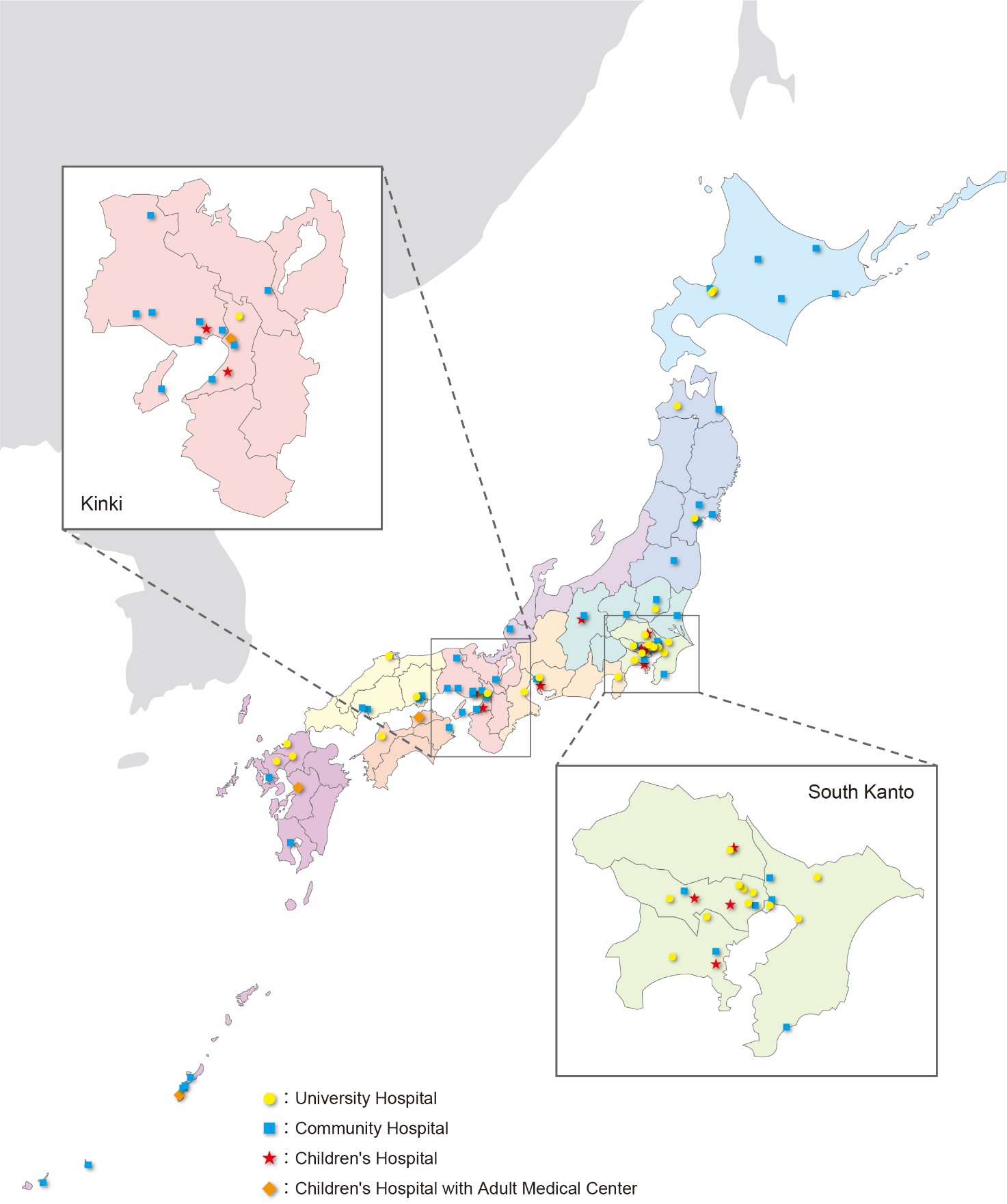 Table S1. A list of the participating centers and site principal investigators in this study (in alphabetical order by site)Table S2. Patient and hospital characteristics of all participants by management group within 48 hours of admission (Additional information)Abbreviations: NOM, non-operative management; IR, interventional radiology; OM, operative management, Hb, hemoglobin; Hct, hematocrit; PLT, platelet; IQR, interquartile range; INR, International Normalized Ratio.IQR presents the 25th and 75th percentiles, as appropriate.P-values of the Table are for four-group comparisons using the Kruskal-Wallis test or chi-squared test.* Hemoperitoneum volume was estimated by totaling the number of intra-abdominal regions, which were adapted (right upper quadrant, left upper quadrant, right paracolic gutter, left paracolic gutter, and pelvis) when free fluid was identified on initial imaging. The definitions were: small, one region; moderate, two regions; large, three or more regions.Table S3. Subgroup analysis: univariate comparison of delayed pseudoaneurysm formation by management group within 48 hours of admissionAbbreviations: PA, pseudoaneurysm of splenic/hepatic artery; NOM, non-operative management; IR, interventional radiology; OM, operative management* Patients who sustained both liver and spleen injuries were excluded from this subgroup analysis because the organ in which the pseudoaneurysm originated could not be determined.Figure S2. Dotplot showing A) diameter of pseudoaneurysm, and B) distance from spleen/liver capsule to pseudoaneurysm by AAST grade of injury (1994 version)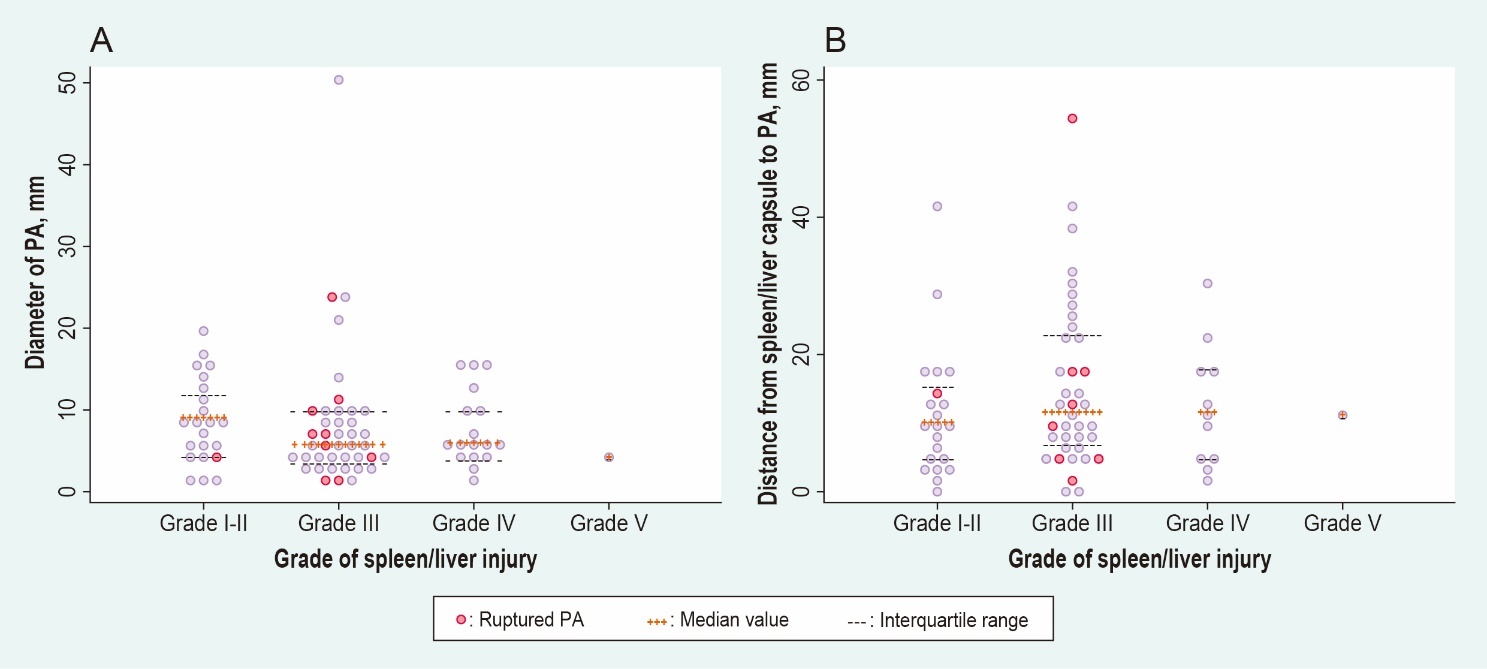 Abbreviations: PA, pseudoaneurysm of splenic and/or hepatic arteryNo.Institution nameSite principal investigatorsSite principal investigators1Aichi Children's Health and Medical CenterTomoya Ito2Aizawa HospitalMotoyoshi YamamotoYoshihiro Yamamoto3Asahikawa Red Cross HospitalHiroto Manase4Chiba University HospitalNozomi Takahashi5Chukyo HospitalAkinori Osuka6Ehime University HospitalSuguru Annen7Fukui Prefectural HospitalNobuki Ishikawa8Fukuoka University HospitalKazushi Takayama9Hachinohe City HospitalKeita Minowa10Hirosaki University HospitalKenichi Hakamada11Hiroshima Prefectural HospitalAkari Kusaka12Hokkaido university hospitalMineji HayakawaShota Kawahara13Hyogo Emergency Medical CenterMarika Matsumoto14Hyogo Prefectural Amagasaki General Medical CenterKohei Kusumoto15Hyogo Prefectural Awaji Medical CenterHiroshi Kodaira16Hyogo Prefectural Kakogawa Medical CenterChika Kunishige17Hyogo Prefectural Kobe Children's HospitalKeiichiro TomaYusuke Seino18Ishinomaki Red Cross HospitalMichio Kobayashi19JA Hiroshima General HospitalMasaaki Sakuraya20Jichi Medical University HospitalTakafumi ShinjoShigeru Ono21Jichi Medical University Saitama Medical Center Hideto YasudaHaruka Taira22Juntendo University Shizuoka HospitalKazuhiko Omori23Juntendo University Urayasu HospitalYutaka Kondo24Kagoshima City HospitalYoshio Kamimura25Kameda Medical CenterAtsushi ShiraishiRei Tanaka26Kanagawa Children's Medical CenterYukihiro Tsuzuki27Keio University HospitalYukio Sato28Kitami Red Cross HospitalNoriaki Kyogoku29Kobe City Medical Center General HospitalMasafumi OnishiKaichi Kawai30Japanese Red Cross Kumamoto HospitalKazuyuki HayashidaKeiko Terazumi31Kurashiki Central HospitalAkira KuriyamaSusumu Matsushime32Kurume University HospitalOsamu TakasuToshio Morita33Kushiro City General HospitalNagato Sato34Kyoto Second Red Cross HospitalWataru IshiiMichitaro Miyaguni35Maebashi Red Cross HospitalYosuke NakabayashiYoshimi Ohtaki36Matsudo City General HospitalKiyoshi Murata Masayuki Yagi37Mie University HospitalTadashi Kaneko38Nagano Children's HospitalShigeru Takamizawa39Nagoya University HospitalAkihiro Yasui40Nakagami HospitalYasuaki Mayama41National Center for Child Health and DevelopmentMasafumi Gima42National Hospital Organization Disaster Medical CenterIchiro Okada43National Hospital Organization Mito Medical CenterAsuka TsuchiyaKoji Ishigami44National Hospital Organization Nagasaki Medical CenterYukiko Masuda45National Hospital Organization Sendai Medical CenterYasuo Yamada46Nippon Medical School Chiba Hokusoh HospitalHiroshi Yasumatsu47Nippon Medical School HospitalKenta Shigeta48Obihiro Kosei HospitalKohei Kato49Ohta Nishinouchi HospitalFumihito Ito50Okayama Red Cross HospitalAtsuyoshi Iida51Okayama University HospitalTetsuya YumotoHiromichi Naito52Okinawa Chubu HospitalMorihiro KatsuraYoshitaka Saegusa53Okinawa Hokubu HospitalTomohiko Azuma54Okinawa Miyako HospitalShima Asano55Okinawa Nanbu Medical Center & Children's Medical CenterTakehiro UmemuraNorihiro Goto56Okinawa Yaeyama HospitalTakao Yamamoto57Osaka City General HospitalJunichi Ishikawa58Osaka Red Cross HospitalElena Yukie Uebayashi59Osaka University HospitalShunichiro Nakao60Osaka Women's and Children's HospitalYuko Ogawa61Osaki Citizen HospitalTakashi Irinoda62Rinku General Medical CenterYuki Narumi63Saga University HospitalMiho Asahi64Saiseikai Utsunomiya HospitalTakayuki OguraTakashi Hazama65Saiseikai Yokohamashi Tobu HospitalShokei Matsumoto66Saitama Children's Medical CenterDaisuke Miyamoto67Sapporo Medical University HospitalKeisuke HaradaNarumi Kubota68Sendai City HospitalYusuke Konda69Shikoku Medical Center for Children and AdultsTakeshi Asai70Shimane University HospitalTomohiro Muronoi71St. Luke's International HospitalToru HifumiKasumi Shirasaki72St. Marianna University School of Medicine HospitalShigeyuki FurutaAtsuko Fujikawa73Steel Memorial Hirohata HospitalMakoto Takaoka74Teikyo University HospitalKaori Ito75Teine Keijinkai HospitalSatoshi Nara76Tohoku University HospitalShigeki KushimotoAtsushi Tanikawa77Tokai University Hachioji HospitalMasato Tsuchikane78Tokai University HospitalNaoya MiuraNaoki Sakoda79Tokushima Red Cross HospitalTadaaki Takada80Tokyo Bay Urayasu Ichikawa Medical CenterShogo Shirane81Tokyo Medical and Dental University Hospital of MedicineAkira EndoKeita Nakatsutsumi82Tokyo Metropolitan Children's Medical CenterKenta SugiuraYusuke Hagiwara83Toyooka HospitalTamotsu GotouManagement group by intervention within 48hrManagement group by intervention within 48hrManagement group by intervention within 48hrManagement group by intervention within 48hrOverall cohort(n = 1,407)NOM without IR(n = 1,056)NOM with IR(n = 276)OM(n = 53)Combined IR/OM(n = 22)P valueLaboratory data on admissionHb, median [IQR], g/dL12.4 [11.3–13.3]12.5 [11.6–13.4]12.1 [11.0-13.2]11.0 [8.8-12.3]11.3 [9.5-12.1]<0.001Hct, median [IQR], %36.4 [33.5–39.0]36.7 [34.1–39.2]35.7 [32.5–38.7]32.7 [25.7–36.6]32.9 [26.9–35.6]<0.001PLT count, median [IQR], in ten thousands/mcL27.5 [22.5–33.3]28.2 [23.1-34.3]26.0 [22.0-31.1]22.2 [16.1-28.1]22.0 [17.1-33.1]<0.001INR, median [IQR]1.10 [1.04–1.19]1.09 [1.03–1.16]1.15 [1.07–1.25]1.25 [1.13–1.70]1.32 [1.12–1.48]<0.001Imaging data on admissionHemoperitoneum volume*, n (%)<0.001zero533 (38%)495 (47%)37 (13%)1 (2%)0 (0%)small volume325 (23%)257 (24%)63 (23%)3 (6%)2 (9%)moderate volume242 (17%)164 (16%)68 (25%)8 (15%)2 (9%)large volume307 (22%)140 (13%)108 (39%)41 (77%)18 (82%)Hospital characteristics, n (%)<0.001University hospital (adult center)403 (29%)274 (26%)107 (39%)17 (32%)5 (23%)Community hospital (adult center)666 (47%)479 (45%)148 (54%)25 (47%)14 (64%)Children's hospital209 (15%)190 (18%)10 (4%)7 (13%)2 (9%)Mixed adult/pediatric center129 (9%)113 (11%)11 (4%)4 (8%)1 (5%)Primary service, n (%)<0.001Emergency medicine723 (51%)490 (46%)192 (70%)27 (51%)14 (64%)Pediatric emergency medicine32 (2%)31 (3%)1 (0.4%)0 (0%)0 (0%)General surgery218 (15%)162 (15%)40 (15%)11 (21%)5 (23%)Pediatric surgery278 (20%)235 (22%)34 (12%)8 (15%)1 (5%)Pediatric critical care131 (9%)117 (11%)5 (2%)7(13%)2 (9%)Others25 (18%)21 (2%)4 (1%)0 (0%)0 (0%)Management group by intervention within 48hrManagement group by intervention within 48hrManagement group by intervention within 48hrManagement group by intervention within 48hrSubgroupOutcomeOverall cohort*(n = 1,353)NOM without IR(n = 1,031)NOM with IR(n = 258)OM(n = 46)Combined IR/OM(n = 18)P valueSpleen injuryDelayed PA formation50/532 (9.4%)26/345 (7.5%)22/156 (14%)2/26 (7.7%)0/5 (0%)<0.001Liver injury Delayed PA formation29/821 (3.5%)16/686 (2.3%)10/102 (9.8%)0/20 (0%)3/13 (23%)<0.001